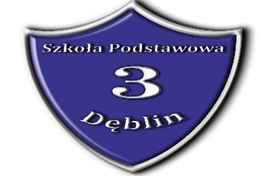 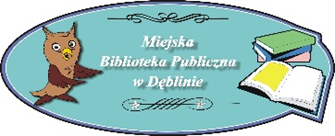 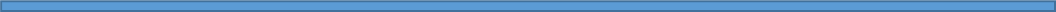 Załącznik nr 1Karta zgłoszeniaDo udziału w konkursie w kategorii: KLASY VII - VIII UCZNIOWIE SZKOŁY PONADPODSTAWOWEJ1. Dane uczestnika (imię i nazwisko)..........................................................................................DOTYCZY DZIECI I MŁODZIEŻY2. Klasa..........................................................................................................................................3. Szkoła........................................................................................................................................4. Telefon do szkoły.....................................................................................................................6. Imię i nazwisko nauczyciela (opiekuna – tel. kontaktowy) .............................................................................................................                                                                                                  (Podpis nauczyciela – opiekuna)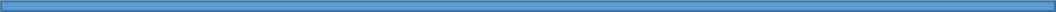 KARTA UCZESTNIKA/ZGŁOSZENIAUDZIAŁU W POWIATOWYM KONKURSIE POEZJI ŚPIEWANEJ  
„O POEZJĘ TRZEBA DBAĆ”
Wypełnia uczestnik konkursu/rodzice lub opiekunowie dziecka:Zgłaszam swój udział/ udział mojego dziecka w konkursie poezji śpiewanej.       Imię i nazwisko……………………………………….….Adres zamieszkania ……………………………………..Oświadczam, że zapoznałem/am się z Regulaminem konkursu poezji śpiewanej. …………………………………	           ………………….………………..……………….      Miejscowość, data				Czytelny podpis Uczestnika/ opiekunów, rodziców dzieckaWyrażam zgodę na wykorzystanie mojego wizerunku/wizerunku mojego dziecka w dokumentacji zdjęciowej, nagrania wykonane podczas wydarzenia związanego z konkursem poezji śpiewanej  oraz na publikację na stronie internetowej zdjęć przez organizatorów konkursu. Zgoda na rozpowszechnianie obejmuje także inne wykorzystanie, utrwalenie, obróbkę i powielanie wykonanych zdjęć na wszystkich znanych polach eksploatacji, w tym określonych w art.50 ustawy o prawie autorskim i prawach pokrewnych.Wyrażam zgodę na przetwarzanie moich danych osobowych/danych osobowych mojego dziecka zgromadzonych przez organizatorów konkursu. Zebrane dane osobowe będą przetwarzane przez administratora danych na podstawie rozporządzenia Parlamentu Europejskiego i Rady (UE) 2016/679 z dnia 27 kwietnia 2016 r. ………………………………….. 		                     ……………………..……………….Miejscowość, data		Czytelny podpis Uczestnika/opiekunów,
rodziców dziecka